Unit 3 Lesson 7: Día 1 de centrosWU Conteo grupal: Más allá de 40 (Warm up)Student Task Statement1 Conozcamos “Compara: Suma y resta hasta 10”Student Task Statement2 Centros: Momento de escogerStudent Task StatementEscoge un centro.Acertijos numéricos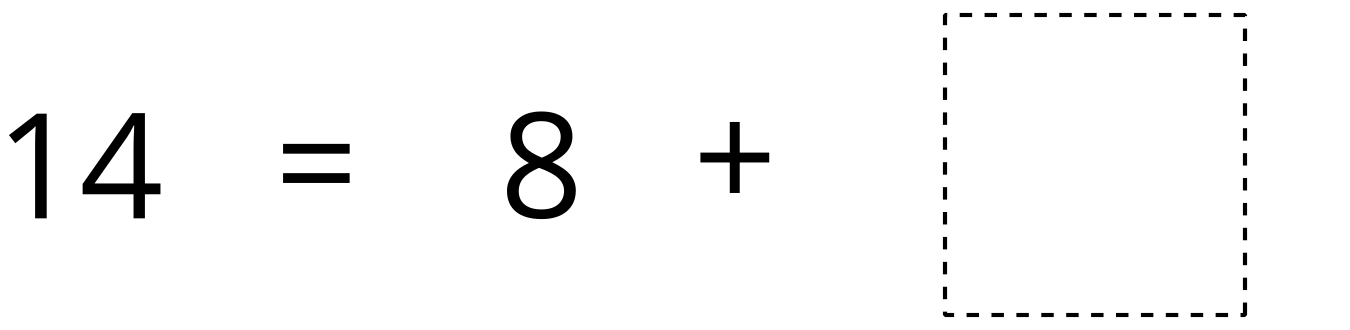 Encuentra la pareja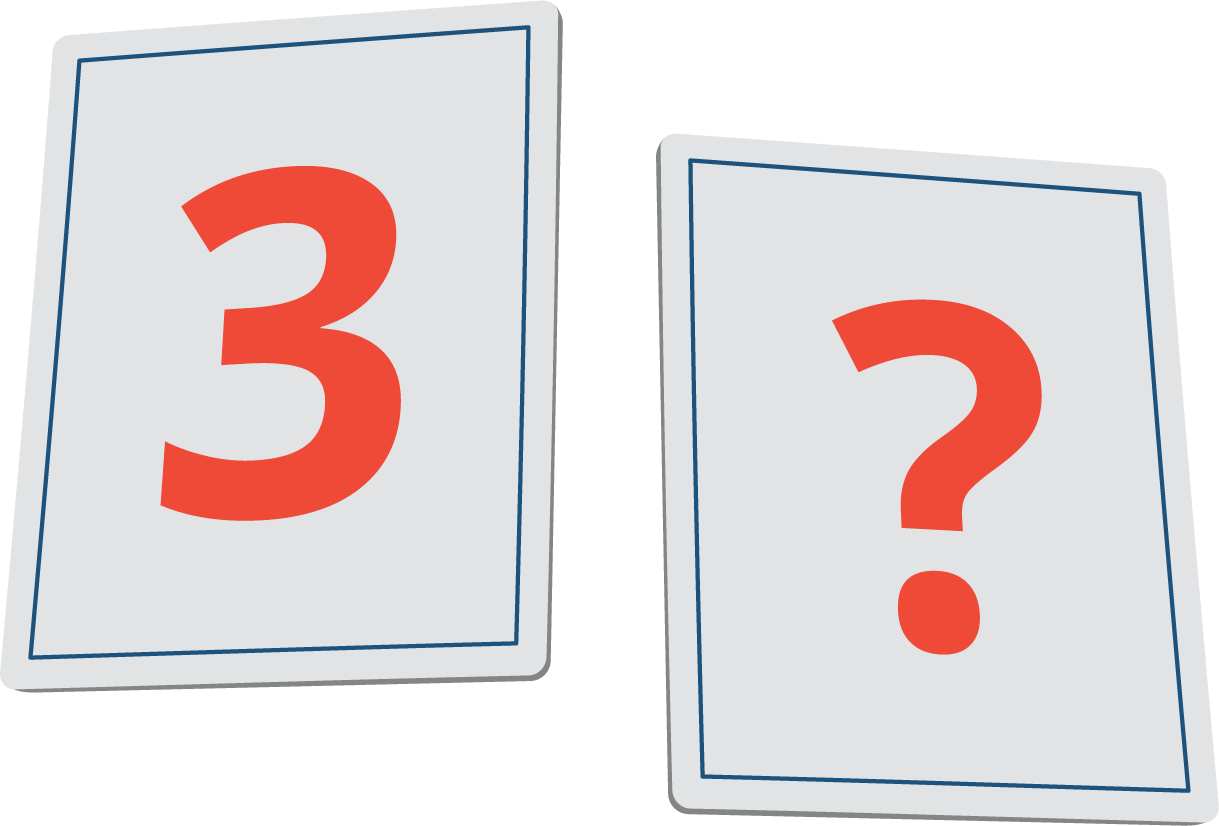 Compara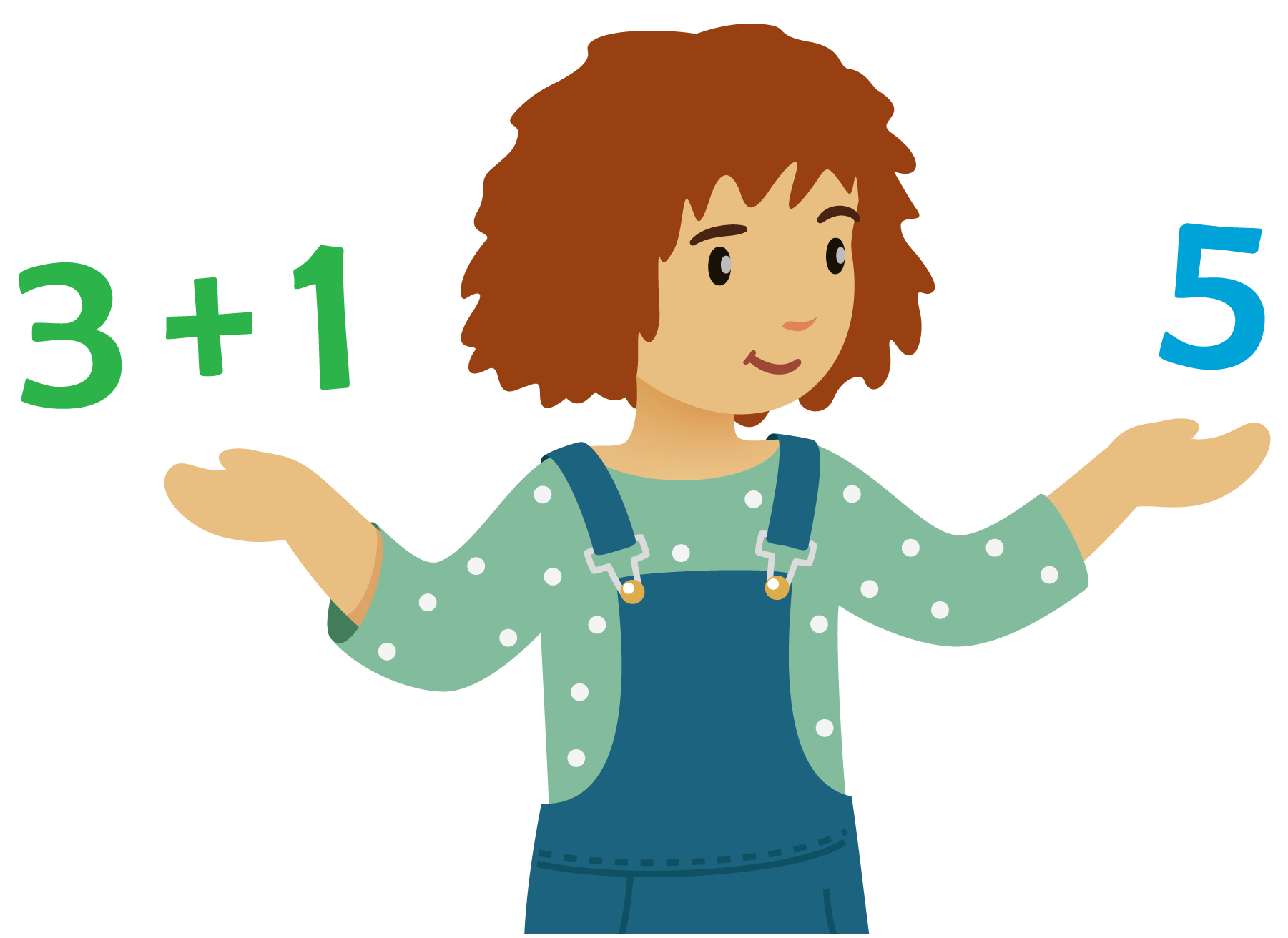 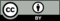 © CC BY 2021 Illustrative Mathematics®